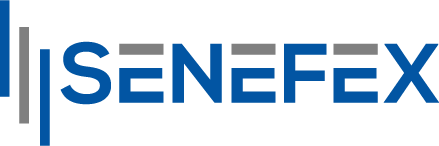         Manual de Administración de VentasTabla de ContenidoIntroducción 
1.1. Propósito del Manual 
1.2. Cómo Utilizar Este Manual 
1.3. Adaptación del Manual a Necesidades Específicas
Fundamentos de la Gestión de Ventas 
2.1. Principios Básicos de Ventas 
2.2. Estructura Organizacional del Departamento de Ventas 
2.3. Roles y Responsabilidades
Procesos de Ventas 
3.1. Generación de Leads 
3.2. Contacto con el Cliente 
3.3. Presentación de Productos/Servicios 
3.4. Negociación y Cierre de Ventas 
3.5. Manejo de Pedidos y Facturación 
3.6. Servicio Postventa 
3.7. Fidelización de Clientes 
3.8. Análisis de Ventas y Reportes 
3.9. Planificación de Rutas y Visitas 
3.10. Análisis de la Competencia 
3.11. Desarrollo de Nuevos Mercados 
3.12. Gestión de Precios y Descuentos 
3.13. Integración de Canales de Venta 
3.14. Estrategias de Venta Cruzada y Venta Adicional 
3.15. Gestión de Contratos y Renovaciones 
3.16. Evaluación y Selección de Canales de Distribución 
3.17. Participación en Eventos y Ferias Comerciales 
3.18. Adaptación a Cambios del Mercado y Tendencias 
3.19. Estrategias de Venta Basadas en Datos 
3.20. Auditorías de Ventas y Cumplimiento
Procedimientos de Gestión de Clientes 
4.1. Gestión de Relaciones con el Cliente (CRM) 
4.2. Gestión de Quejas y Sugerencias de Clientes 
4.3. Gestión de Programas de Referidos 
4.4. Desarrollo y Mantenimiento de Asociaciones Estratégicas
Formación y Desarrollo del Equipo de Ventas 
5.1. Reclutamiento y Selección 
5.2. Capacitación y Desarrollo 
5.3. Evaluación del Desempeño 
5.4. Motivación y Retención
Colaboración y Gestión Interna 
6.1. Colaboración con Otros Departamentos 
6.2. Gestión de Conflictos y Resolución de Problemas 
6.3. Cumplimiento de Normativas y Políticas 
6.4. Gestión del Cambio 
6.5. Gestión de Territorios de Ventas
Procedimientos Especiales 
7.1. Análisis Predictivo y Modelado de Datos 
7.2. Optimización de la Cadena de Suministro 
7.3. Integración de Tecnologías Emergentes 
7.4. Estrategias de Personalización 
7.5. Gestión del Conocimiento del Cliente 
7.6. Gestión de la Reputación Online y Redes Sociales 
7.7. Formación en Técnicas de Comunicación y Persuasión 
7.8. Gestión de la Diversidad e Inclusión en Ventas 
7.9. Gestión de la Experiencia del Cliente en Múltiples Canales 
7.10. Estrategias de Respuesta Rápida 
7.11. Desarrollo y Gestión de Programas de Lealtad del Cliente 
7.12. Análisis de Sentimiento del Cliente 
7.13. Gestión de la Innovación en Productos/Servicios
Colaboración Externa y Marketing 
8.1. Gestión de Asociaciones y Alianzas Estratégicas 
8.2. Estrategias de Marketing Integradas 
8.3. Planificación y Ejecución de Campañas de Ventas Temporales 
8.4. Desarrollo de Estrategias de Venta Internacional 
8.5. Implementación de Estrategias de Sostenibilidad y Responsabilidad Social
Operaciones y Logística 
9.1. Gestión de Inventarios 
9.2. Gestión de Crisis y Manejo de Situaciones Inesperadas 
9.3. Colaboración con el Equipo de Desarrollo de Producto 
9.4. Evaluación de Canales de Venta Online y Mejora del Comercio Electrónico
Apéndices 
10.1. Plantillas y Formularios 
10.2. Glosario de Términos
Conclusión 
11.1. Resumen y Pasos Siguientes 
Introducción1.1. Propósito del ManualBienvenidos al Manual de Administración del Área de Ventas de [Nombre de la Empresa]. Este documento ha sido cuidadosamente elaborado para servir como una guía exhaustiva y detallada para nuestro equipo de ventas, con el objetivo de estandarizar y optimizar todos los procesos y procedimientos relacionados con la gestión de ventas en nuestra organización.Propósito PrincipalEl propósito principal de este manual es proporcionar una referencia clara y concisa sobre cómo llevamos a cabo nuestras operaciones de ventas. Desde la generación de leads hasta el servicio postventa, cada aspecto de nuestro proceso de ventas ha sido meticulosamente documentado. Este manual no solo sirve como un instrumento de capacitación para los nuevos miembros del equipo, sino también como un recurso de consulta para nuestro personal experimentado.Alcance del ManualEste manual abarca una amplia gama de procedimientos y prácticas que hemos desarrollado y perfeccionado a lo largo de los años. Incluye:Estrategias detalladas para la generación y conversión de leads.Técnicas eficaces de comunicación y negociación con los clientes.Procesos estandarizados para la presentación de nuestros productos y servicios.Métodos para gestionar y fomentar las relaciones con los clientes a largo plazo.Sistemas de seguimiento de ventas y análisis de datos para la toma de decisiones estratégicas.Directrices para la colaboración efectiva entre diferentes departamentos.Adaptabilidad y FlexibilidadEntendemos que cada situación de venta es única y que las necesidades del mercado cambian constantemente. Por ello, este manual está diseñado para ser flexible y adaptable. Fomentamos a nuestros equipos a utilizar estas guías como un punto de partida, adaptándolas según sea necesario para satisfacer las demandas específicas de cada cliente y situación del mercado.Compromiso con la Mejora ContinuaEn [Nombre de la Empresa], estamos comprometidos con la mejora continua. Este manual es un documento vivo, sujeto a actualizaciones y revisiones periódicas para reflejar nuevas técnicas, tecnologías emergentes, y cambios en el mercado y en las normativas. Valoramos los comentarios y sugerencias de nuestro equipo, ya que son esenciales para mantener nuestras prácticas de venta actuales y eficaces.Uso del ManualInstamos a todos los miembros de nuestro equipo de ventas a familiarizarse completamente con este manual. Debe ser utilizado como una herramienta diaria para asegurar que todas las actividades de venta se realicen de acuerdo con los estándares más altos de eficiencia, ética y profesionalismo establecidos por nuestra empresa.Al adherirnos a las pautas establecidas en este manual, estamos unidos en nuestro esfuerzo por lograr la excelencia en ventas, la satisfacción del cliente y el éxito continuo de [Nombre de la Empresa].1.2. Cómo Utilizar Este ManualEste manual está diseñado para ser una herramienta integral y fácil de usar para todos los integrantes del equipo de ventas de [Nombre de la Empresa]. A continuación, se describen las pautas sobre cómo utilizarlo de manera efectiva para maximizar su valor.Familiarización y Referencia ConstanteLectura Inicial Completa: Se recomienda que todos los miembros del equipo lean el manual completo al menos una vez. Esto proporcionará una comprensión general de nuestros procesos y procedimientos de ventas.Consulta Regular: Utilice este manual como una referencia constante en su trabajo diario. Es especialmente útil para clarificar dudas sobre procedimientos específicos o para recordar las mejores prácticas.Uso Según las Necesidades y SituacionesSituaciones Específicas: Para situaciones específicas como la negociación con un cliente o la gestión de un pedido, diríjase directamente a la sección relevante para obtener orientación detallada.Desarrollo de Habilidades: Consulte las secciones pertinentes para mejorar habilidades específicas, como técnicas de venta cruzada o estrategias de fidelización de clientes.Adaptación a Casos ParticularesContextualización: Aunque el manual proporciona pautas generales, es importante adaptar las recomendaciones a cada situación específica y al contexto del cliente.Flexibilidad: Sea flexible en la aplicación de las directrices, utilizando su juicio profesional para ajustar las estrategias según las necesidades del cliente y las condiciones del mercado.Actualización y Mejora ContinuaFeedback Activo: Anímese a proporcionar retroalimentación sobre el manual. Sus experiencias y sugerencias son valiosas para mejorar y actualizar su contenido.Manténgase Actualizado: Esté atento a las actualizaciones y nuevas versiones del manual. La gestión de ventas es un campo dinámico, y nuestro manual reflejará cambios y avances en la industria.Capacitación y SoporteSesiones de Capacitación: Participar en sesiones de capacitación regulares basadas en el manual para afianzar conocimientos y habilidades.Soporte de Liderazgo: En caso de dudas o necesidad de clarificación, consulte con sus supervisores o líderes de equipo. Ellos pueden proporcionar orientación adicional y ejemplos prácticos.Integración con Herramientas y RecursosComplementar con Herramientas Digitales: Utilice este manual en conjunto con las herramientas digitales y de CRM que la empresa provee. La integración de estas herramientas con los procedimientos del manual optimizará su eficiencia en las ventas.Recursos Adicionales: Consulte los apéndices para acceder a plantillas, ejemplos y otros recursos útiles que complementan la información del manual.Al seguir estas pautas, el Manual de Administración del Área de Ventas de [Nombre de la Empresa] se convertirá en un recurso valioso y práctico para mejorar continuamente su desempeño y contribuir al éxito general de nuestro equipo de ventas.1.3. Adaptación del Manual a Necesidades EspecíficasEn [Nombre de la Empresa], entendemos que cada cliente, mercado y situación de venta es única. Por lo tanto, es crucial que nuestro Manual de Administración del Área de Ventas sea adaptable a una variedad de contextos y necesidades específicas. A continuación, se detallan las pautas para personalizar y adaptar este manual a diferentes situaciones.Identificación de Necesidades EspecíficasAnálisis del Cliente y el Mercado: Comience por analizar las características específicas de sus clientes y del mercado en el que opera. Esto incluye entender las necesidades del cliente, las tendencias del mercado, y los factores culturales o regionales.Evaluación de Situaciones Únicas: Considere las situaciones específicas que enfrenta en sus actividades de venta, como desafíos únicos en la gestión de relaciones con clientes o en la logística de distribución.Modificación y PersonalizaciónAjuste de Procesos: Modifique los procesos y procedimientos descritos en el manual para abordar las características específicas de sus clientes y situaciones. Por ejemplo, adapte las técnicas de negociación para diferentes tipos de clientes o ajuste los procesos de entrega según las ubicaciones geográficas.Desarrollo de Estrategias a Medida: Cree estrategias personalizadas basadas en los principios generales del manual, pero ajustadas para abordar retos y oportunidades específicos en su contexto.Integración con Herramientas y Sistemas LocalesHerramientas y Tecnologías: Utilice las herramientas y tecnologías disponibles localmente para mejorar la eficacia de los procesos de ventas. Esto puede incluir sistemas CRM personalizados, software de análisis de datos o plataformas de comunicación con el cliente.Prácticas y Normativas Locales: Asegúrese de que las adaptaciones cumplan con las normativas, leyes y prácticas comerciales locales.Colaboración y Compartir Mejores PrácticasColaboración Interna: Trabaje en colaboración con otros equipos y departamentos para integrar perspectivas diversas y crear soluciones de ventas más efectivas.Compartir Aprendizajes: Comparta las adaptaciones exitosas y las lecciones aprendidas con el resto de la organización. Esto enriquece el conocimiento colectivo y puede inspirar a otros a adaptar sus propias estrategias.Evaluación y Retroalimentación ContinuaMonitoreo del Desempeño: Evalúe regularmente la efectividad de las adaptaciones realizadas. Utilice indicadores clave de rendimiento (KPIs) y retroalimentación de los clientes para medir el éxito.Iteración y Mejora: Basándose en la evaluación, realice ajustes continuos para mejorar y refinar sus estrategias de ventas personalizadas.Documentación de AdaptacionesRegistro de Cambios: Mantenga un registro de todas las adaptaciones y cambios realizados. Esto no solo ayuda a mantener un seguimiento, sino que también sirve como un recurso valioso para futuras referencias y capacitaciones.Al seguir estas pautas para adaptar el manual a sus necesidades específicas, puede asegurarse de que las estrategias y procedimientos de ventas de [Nombre de la Empresa] sean siempre relevantes, efectivos y alineados con las dinámicas cambiantes de su entorno de ventas.2. Fundamentos de la Gestión de Ventas2.1. Principios Básicos de VentasEn [Nombre de la Empresa], nuestra filosofía de ventas se basa en un conjunto de principios fundamentales que guían todas nuestras interacciones con clientes y definen nuestra aproximación al proceso de ventas. Estos principios no solo sirven como la base de nuestra estrategia de ventas, sino que también reflejan nuestros valores y ética empresarial.Centrado en el ClienteEntender las Necesidades del Cliente: Nuestro enfoque principal es comprender profundamente las necesidades, deseos y desafíos de nuestros clientes. Nos esforzamos por escuchar activamente y empatizar con ellos, lo que nos permite ofrecer soluciones que verdaderamente aborden sus problemas específicos.Construir Relaciones a Largo Plazo: Más allá de las transacciones individuales, nuestro objetivo es desarrollar relaciones duraderas con los clientes. Esto implica un compromiso con la excelencia en el servicio al cliente y un enfoque en el valor a largo plazo sobre las ganancias a corto plazo.Integridad y TransparenciaHonestidad en Todas las Interacciones: Mantenemos la integridad y la transparencia en todas nuestras comunicaciones y negociaciones. Esto significa ser honestos sobre las capacidades de nuestros productos/servicios y evitar promesas que no podemos cumplir.Construir Confianza: La confianza es un pilar clave de las relaciones exitosas con los clientes. Al ser consistentemente honestos y fiables, fomentamos una base sólida de confianza con nuestros clientes.Enfoque en SolucionesSoluciones Personalizadas: Reconocemos que cada cliente es único. Por lo tanto, nos centramos en ofrecer soluciones personalizadas que se ajusten específicamente a sus requerimientos y circunstancias particulares.Innovación Continua: Nos mantenemos a la vanguardia de las tendencias del mercado y las tecnologías emergentes para ofrecer soluciones innovadoras que mantengan a nuestros clientes un paso adelante de sus competidores.Desempeño y Mejora ContinuaOrientación a Resultados: Nos esforzamos por alcanzar y superar nuestras metas de ventas, manteniendo siempre un alto nivel de profesionalismo y excelencia.Aprendizaje y Adaptación: El mundo de las ventas está en constante evolución, y nosotros nos comprometemos a aprender y adaptarnos continuamente para mejorar nuestras estrategias y tácticas de ventas.Colaboración y Trabajo en EquipoSinergia Interna: La colaboración efectiva dentro de nuestra organización es crucial. Trabajamos estrechamente con otros departamentos, como marketing y desarrollo de productos, para asegurar que ofrecemos la mejor solución posible a nuestros clientes.Empoderamiento del Equipo de Ventas: Capacitamos a nuestro equipo con las herramientas, conocimientos y recursos necesarios para tener éxito, fomentando un ambiente de apoyo y crecimiento.Estos principios básicos de ventas son la esencia de nuestra estrategia y práctica en [Nombre de la Empresa]. Se reflejan en cada aspecto de nuestro proceso de ventas y son la base sobre la cual construimos nuestro éxito y la satisfacción de nuestros clientes.2.2. Estructura Organizacional del Departamento de VentasEn [Nombre de la Empresa], la estructura organizacional de nuestro Departamento de Ventas está diseñada para maximizar la eficiencia, fomentar la colaboración y garantizar la mejor atención posible a nuestros clientes. La estructura está configurada para adaptarse a las necesidades dinámicas del mercado y refleja nuestra filosofía de estar centrados en el cliente y comprometidos con la excelencia en ventas.Jerarquía y RolesDirector de Ventas:Responsable de la visión global y estrategia de ventas de la empresa.Supervisa todas las actividades de ventas y alinea el departamento con los objetivos empresariales más amplios.Toma decisiones estratégicas y lidera iniciativas clave.Gerentes Regionales/De Área:Supervisan las operaciones de ventas en regiones o áreas específicas.Responsables de establecer metas y objetivos regionales, en línea con la estrategia global.Gestionan equipos de ventas locales y aseguran el cumplimiento de las metas.Gerentes de Cuentas o Clientes:Encargados de gestionar relaciones con clientes específicos, especialmente cuentas clave.Desarrollan estrategias personalizadas para cada cliente y se aseguran de que sus necesidades sean atendidas de manera efectiva.Ejecutivos de Ventas:Son el primer punto de contacto con los clientes.Encargados de la generación de leads, la presentación de productos/servicios, las negociaciones y el cierre de ventas.Soporte de Ventas y Administración:Proporcionan apoyo administrativo y logístico al equipo de ventas.Encargados de tareas como la gestión de datos del cliente, la preparación de informes y el seguimiento de pedidos.Equipos EspecializadosDesarrollo de Negocios:Se enfocan en identificar nuevas oportunidades de mercado y desarrollar estrategias para capturar estos segmentos.Trabajan estrechamente con marketing y desarrollo de productos.Soporte Técnico y Postventa:Proporcionan asistencia técnica y soporte postventa a los clientes.Aseguran que los clientes estén satisfechos con los productos/servicios después de la compra.Colaboración y ComunicaciónReuniones Regulares:Organizamos reuniones regulares en todos los niveles para garantizar una comunicación efectiva y la alineación de objetivos.Estas reuniones permiten compartir mejores prácticas, abordar desafíos y celebrar éxitos.Herramientas de Colaboración:Utilizamos avanzadas herramientas de CRM y plataformas de comunicación para mantener a todos los miembros del equipo conectados y actualizados.Capacitación y DesarrolloProgramas de Formación Continua:Invertimos en la formación y desarrollo continuo de nuestro equipo de ventas.Esto incluye capacitaciones en ventas, productos, habilidades blandas y tecnologías emergentes.Flexibilidad y AdaptabilidadEstructura Dinámica:Nuestra estructura está diseñada para ser flexible y adaptable a los cambios en el mercado y las necesidades de los clientes.Estamos constantemente evaluando y ajustando nuestra estructura para maximizar la efectividad y responder a las tendencias emergentes.Esta estructura organizacional permite a [Nombre de la Empresa] mantener un enfoque cohesivo y estratégico en las ventas, al mismo tiempo que garantiza la atención individualizada y personalizada a cada cliente. Facilita una comunicación fluida y eficiente dentro del equipo, promueve el desarrollo profesional y garantiza que estemos siempre preparados para adaptarnos a los cambios del mercado.2.3. Roles y ResponsabilidadesEn el Departamento de Ventas de [Nombre de la Empresa], cada miembro del equipo desempeña un papel crucial en el éxito de nuestras operaciones de ventas. La claridad en los roles y responsabilidades es fundamental para garantizar la eficiencia y efectividad en todas nuestras actividades de ventas. A continuación, se detallan los roles clave y sus responsabilidades asociadas.Director de VentasEstrategia y Liderazgo: Establece la dirección estratégica del departamento de ventas y lidera la planificación y ejecución de las iniciativas de ventas.Gestión de Rendimiento: Supervisa el rendimiento del departamento y asegura que se cumplan los objetivos de ventas.Desarrollo de Talento: Identifica y cultiva el talento dentro del equipo, asegurando el crecimiento profesional y la preparación de futuros líderes.Relaciones Externas: Representa a la empresa en negociaciones clave y en relaciones con socios estratégicos.Gerentes Regionales/De ÁreaImplementación de Estrategias: Ejecutan las estrategias de ventas a nivel regional/área, adaptándolas a las condiciones y oportunidades locales.Gestión de Equipos: Supervisan y apoyan a los equipos de ventas locales, incluyendo la formación, el desarrollo y la evaluación del rendimiento.Análisis y Reportes: Monitorean y reportan el rendimiento de ventas en su región, proporcionando insights y recomendaciones.Gerentes de Cuentas o ClientesGestión de Relaciones: Mantienen y desarrollan relaciones con clientes clave, entendiendo sus necesidades y asegurando su satisfacción.Estrategias Personalizadas: Desarrollan y ejecutan planes de ventas personalizados para cada cuenta.Negociación y Cierre: Lideran las negociaciones y cierran acuerdos importantes, manteniendo un equilibrio entre las necesidades del cliente y los objetivos de la empresa.Ejecutivos de VentasGeneración de Leads: Identifican y capturan oportunidades de ventas potenciales.Presentación de Productos/Servicios: Realizan presentaciones efectivas y demostraciones de productos/servicios.Gestión de Ventas: Gestionan todo el ciclo de ventas, desde el primer contacto hasta el cierre, incluyendo el seguimiento postventa.Soporte de Ventas y AdministraciónAsistencia Administrativa: Proporcionan apoyo administrativo esencial, como la gestión de pedidos, la preparación de cotizaciones y la administración de datos de clientes.Soporte Logístico: Aseguran que los recursos y materiales necesarios estén disponibles y sean entregados a tiempo.Atención al Cliente: Manejan consultas y problemas de clientes, proporcionando un servicio al cliente rápido y efectivo.Equipos Especializados (Desarrollo de Negocios, Soporte Técnico y Postventa, etc.)Especialización y Expertise: Aportan conocimientos especializados en sus respectivas áreas, como el desarrollo de nuevos mercados, la asistencia técnica y la gestión de la experiencia postventa.Colaboración Interdepartamental: Trabajan en estrecha colaboración con otros departamentos para asegurar una experiencia de cliente integrada y eficiente.Cada Rol en el Contexto de la EmpresaEs importante señalar que estos roles y responsabilidades pueden variar ligeramente dependiendo de la estructura específica y las necesidades de [Nombre de la Empresa]. Estos roles están interconectados y requieren una comunicación efectiva y una colaboración constante para asegurar el éxito en el competitivo mundo de las ventas. En [Nombre de la Empresa], fomentamos un ambiente de trabajo en equipo, aprendizaje continuo y adaptabilidad para responder a los cambiantes requerimientos del mercado y las expectativas de los clientes.3. Procesos de Ventas3.1. Generación de LeadsLa generación de leads es un componente fundamental en el proceso de ventas de [Nombre de la Empresa]. Este proceso implica identificar y cultivar potenciales clientes para nuestros productos o servicios. A continuación, se describe cómo llevamos a cabo esta etapa crucial.Identificación de Clientes PotencialesInvestigación de Mercado: Utilizamos diversas herramientas y técnicas para investigar el mercado y identificar segmentos con alto potencial. Esto incluye el análisis de tendencias del mercado, comportamientos de consumo y competidores.Datos y Análisis: Recopilamos y analizamos datos para identificar posibles leads. Esto se realiza mediante el uso de herramientas de CRM, análisis de redes sociales y otras plataformas de datos.Estrategias de Captación de LeadsMarketing de Contenidos: Desarrollamos y distribuimos contenido relevante y valioso para atraer a nuestro público objetivo. Esto incluye blogs, whitepapers, estudios de caso y webinars.Campañas Publicitarias: Implementamos campañas publicitarias dirigidas en plataformas digitales y tradicionales para aumentar la visibilidad de nuestra marca y productos.Eventos y Ferias Comerciales: Participamos activamente en eventos y ferias comerciales para interactuar con posibles clientes y promover nuestros productos/servicios.Utilización de TecnologíaAutomatización del Marketing: Empleamos herramientas de automatización de marketing para nutrir y calificar leads de manera eficiente, enviando mensajes personalizados y oportunidades de engagement.Redes Sociales y Plataformas Digitales: Utilizamos plataformas de redes sociales para identificar y atraer leads, aprovechando su alcance y capacidades de segmentación.Colaboración con el Equipo de MarketingEstrategias Integradas: Trabajamos en estrecha colaboración con el equipo de marketing para desarrollar estrategias integradas que alineen los mensajes de marketing y ventas.Retroalimentación Continua: Proporcionamos retroalimentación constante al equipo de marketing sobre la calidad de los leads generados, lo que ayuda a refinar y mejorar las estrategias de captación.Calificación y Seguimiento de LeadsCalificación de Leads: Utilizamos criterios establecidos para calificar los leads en función de su probabilidad de convertirse en clientes. Esto se basa en factores como necesidad, presupuesto, autoridad y tiempo.Seguimiento Proactivo: Realizamos un seguimiento proactivo de los leads calificados, utilizando tácticas de engagement personalizadas para guiarlos a través del embudo de ventas.Medición y Análisis del RendimientoEvaluación del ROI: Monitoreamos y evaluamos el retorno de inversión (ROI) de nuestras actividades de generación de leads para asegurarnos de que sean coste-efectivas y estén alineadas con nuestros objetivos de ventas.Ajustes Basados en Datos: Realizamos ajustes en nuestras estrategias de generación de leads basándonos en análisis de datos y rendimiento, asegurando una mejora continua en el proceso.En [Nombre de la Empresa], la generación de leads es un proceso dinámico y en constante evolución, adaptándose a las cambiantes condiciones del mercado y las preferencias de los clientes. Nuestro enfoque se centra en crear relaciones significativas desde el primer contacto, asegurando una base sólida para futuras interacciones de ventas.3.2. Contacto con el ClienteEl contacto con el cliente es un paso esencial en el proceso de ventas de [Nombre de la Empresa], donde se establece la primera conexión directa con los posibles clientes. Este contacto inicial es fundamental para establecer una relación de confianza y comprensión con los clientes. A continuación, se detalla cómo gestionamos y optimizamos esta interacción crucial.Preparación y PlanificaciónInvestigación del Cliente: Antes de establecer el primer contacto, investigamos a fondo al cliente potencial. Esto incluye entender su negocio, necesidades, desafíos y cualquier interacción previa con nuestra empresa.Personalización del Enfoque: Basándonos en nuestra investigación, personalizamos nuestro enfoque para cada cliente. Esto puede incluir la preparación de materiales específicos o la adaptación de nuestro discurso de ventas para abordar sus necesidades únicas.Técnicas de Comunicación EfectivasEscucha Activa: Nos enfocamos en escuchar activamente durante nuestras interacciones, lo que nos permite entender mejor las necesidades y preocupaciones del cliente.Comunicación Clara y Concisa: Nos aseguramos de que nuestra comunicación sea clara, concisa y relevante para los intereses del cliente.Empatía y Rapport: Establecemos una conexión personal con el cliente, mostrando empatía y construyendo rapport para fomentar una relación de confianza.Uso de Múltiples Canales de ComunicaciónContacto Telefónico y Correo Electrónico: Utilizamos llamadas telefónicas y correos electrónicos como medios primarios para el contacto inicial, ofreciendo información relevante y solicitando reuniones o demostraciones.Redes Sociales y Plataformas Digitales: Empleamos las redes sociales y otras plataformas digitales para interactuar con los clientes, especialmente aquellos que prefieren estos canales.Seguimiento y PersistenciaSeguimiento Oportuno: Realizamos un seguimiento oportuno después del primer contacto para mantener el interés del cliente y avanzar en el proceso de ventas.Persistencia Equilibrada: Mantenemos una persistencia equilibrada, asegurándonos de ser tenaces en nuestro seguimiento sin ser invasivos.Registro y Análisis de la InteracciónDocumentación en CRM: Todas las interacciones con clientes se documentan meticulosamente en nuestro sistema CRM, incluyendo detalles de la conversación, respuestas del cliente y pasos a seguir.Análisis de Interacciones: Analizamos regularmente las interacciones con los clientes para identificar áreas de mejora y refinar nuestras tácticas de comunicación.Capacitación ContinuaFormación en Habilidades de Comunicación: Proporcionamos formación continua a nuestro equipo de ventas en habilidades de comunicación, técnicas de negociación y empatía para mejorar la calidad de nuestro contacto con los clientes.Alineación con Valores y Objetivos de la EmpresaReflejar los Valores de la Empresa: Nos aseguramos de que todas las interacciones con los clientes reflejen los valores y la ética de [Nombre de la Empresa], fortaleciendo así nuestra imagen de marca y reputación.El contacto con el cliente es más que una simple transacción; es una oportunidad para establecer una relación duradera y significativa. En [Nombre de la Empresa], nos esforzamos por hacer que cada interacción cuente, poniendo las necesidades y expectativas del cliente en el centro de nuestra estrategia de ventas.3.3. Presentación de Productos/ServiciosLa presentación de productos y servicios es un paso crítico en el proceso de ventas de [Nombre de la Empresa], donde mostramos el valor y las características de nuestras ofertas a los clientes potenciales. Esta etapa es fundamental para convencer al cliente de la idoneidad y superioridad de nuestros productos o servicios. A continuación, se detalla cómo abordamos y perfeccionamos esta fase crucial.Preparación y PersonalizaciónAnálisis del Cliente: Antes de la presentación, realizamos un análisis exhaustivo de las necesidades y expectativas del cliente, lo que nos permite personalizar nuestra presentación para abordar sus puntos de interés específicos.Materiales de Presentación Personalizados: Desarrollamos materiales de presentación, como diapositivas, folletos y demos, que son personalizados para cada cliente, destacando cómo nuestros productos/servicios pueden resolver sus problemas específicos o mejorar su situación.Demostraciones de Productos y ServiciosDemostraciones Prácticas: Ofrecemos demostraciones prácticas de nuestros productos, permitiendo a los clientes experimentar de primera mano sus características y beneficios.Casos de Uso Relevantes: Presentamos casos de uso o estudios de caso que demuestran cómo otros clientes han beneficiado de nuestros productos o servicios.Comunicación Efectiva de Beneficios y CaracterísticasEnfatizar Beneficios sobre Características: Aunque detallamos las características de nuestros productos/servicios, nos enfocamos más en comunicar los beneficios y el valor que aportan al cliente.Respuestas a Necesidades Específicas: Mostramos claramente cómo nuestros productos/servicios pueden satisfacer las necesidades o resolver los desafíos del cliente.Interacción y Engagement durante la PresentaciónPreguntas y Respuestas: Fomentamos un diálogo interactivo, invitando a los clientes a hacer preguntas y expresar sus opiniones durante la presentación.Feedback en Tiempo Real: Observamos y respondemos al feedback del cliente en tiempo real, adaptando nuestra presentación según sea necesario para mantener el engagement.Uso de Tecnología y Herramientas MultimediaHerramientas Multimedia: Utilizamos herramientas multimedia avanzadas para hacer nuestras presentaciones más atractivas y memorables.Realidad Aumentada y Demostraciones Virtuales: En algunos casos, empleamos tecnologías como la realidad aumentada para proporcionar demostraciones virtuales interactivas, especialmente cuando la demostración física no es viable.Seguimiento Post-PresentaciónResumen y Materiales Adicionales: Al final de la presentación, proporcionamos un resumen claro y materiales adicionales que el cliente puede llevar consigo.Seguimiento Personalizado: Realizamos un seguimiento personalizado después de la presentación para abordar cualquier pregunta adicional y avanzar hacia el cierre de la venta.Capacitación y Desarrollo del EquipoFormación en Técnicas de Presentación: Regularmente capacitamos a nuestro equipo en técnicas de presentación efectivas, incluyendo habilidades de comunicación, uso de tecnología y manejo de objeciones.Alineación con la Estrategia de VentasConsistencia en el Mensaje: Nos aseguramos de que el contenido de nuestras presentaciones esté alineado con la estrategia general de ventas y marketing de [Nombre de la Empresa].Al realizar presentaciones de productos/servicios, nuestro objetivo en [Nombre de la Empresa] es no solo informar, sino también inspirar y convencer. Nos esforzamos por hacer que cada presentación sea una experiencia valiosa y convincente para el cliente, destacando cómo nuestras soluciones pueden aportar un valor significativo a su negocio o vida personal.3.4. Negociación y Cierre de VentasLa negociación y el cierre de ventas son etapas cruciales en el proceso de ventas de [Nombre de la Empresa], donde convertimos a los prospectos interesados en clientes reales. Estas fases requieren habilidades especializadas para asegurar que ambas partes, la empresa y el cliente, lleguen a un acuerdo mutuamente beneficioso. A continuación, se describen las estrategias y prácticas que seguimos para lograr negociaciones exitosas y cierres efectivos.Estrategias de NegociaciónPreparación Exhaustiva: Nos preparamos para la negociación investigando a fondo las necesidades del cliente, su capacidad de compra, y sus posibles objeciones.Establecimiento de Objetivos Claros: Definimos objetivos claros para cada negociación, asegurando que estén alineados con los intereses tanto de la empresa como del cliente.Flexibilidad y Adaptabilidad: Somos flexibles en nuestra aproximación, adaptando nuestra estrategia de negociación según las respuestas y necesidades del cliente.Técnicas de Persuasión y ComunicaciónBeneficios Mutuos: Enfatizamos los beneficios mutuos en nuestras propuestas, asegurando que el cliente comprenda el valor que obtendrá al hacer negocios con nosotros.Manejo de Objeciones: Estamos preparados para abordar y superar objeciones de manera efectiva, utilizando técnicas de persuasión y proporcionando información adicional cuando sea necesario.Escucha Activa: Practicamos la escucha activa durante las negociaciones para entender completamente las preocupaciones y necesidades del cliente.Herramientas y Tácticas de CierreTécnicas de Cierre Efectivas: Utilizamos diversas técnicas de cierre, como el cierre de resumen (resumiendo los beneficios y acordando los siguientes pasos) y el cierre condicional (ofreciendo soluciones a objeciones específicas).Claridad en Términos y Condiciones: Nos aseguramos de que todos los términos, condiciones y expectativas sean claros y estén bien entendidos por ambas partes antes de finalizar el acuerdo.Negociación de Precios y CondicionesEstrategias de Precios: Implementamos estrategias de precios que reflejen el valor de nuestros productos/servicios y que sean competitivas en el mercado.Condiciones de Pago Flexibles: Ofrecemos condiciones de pago flexibles cuando es posible, para acomodar las necesidades financieras del cliente sin comprometer nuestros objetivos de rentabilidad.Seguimiento Post-NegociaciónConfirmación Escrita: Proporcionamos una confirmación escrita de todos los acuerdos, incluyendo cotizaciones, contratos y cualquier otro documento relevante.Seguimiento para Consolidar la Relación: Realizamos un seguimiento post-venta para asegurarnos de que el cliente esté satisfecho y para fomentar una relación a largo plazo.Capacitación Continua en Negociación y VentasFormación del Equipo de Ventas: Brindamos formación continua a nuestro equipo de ventas en técnicas de negociación y cierre, asegurando que estén equipados con las habilidades y conocimientos necesarios para tener éxito.Integridad y Ética en las NegociacionesCompromiso con la Ética: Mantenemos altos estándares éticos en todas nuestras negociaciones, asegurando transparencia y honestidad en todo momento.En [Nombre de la Empresa], entendemos que la negociación y el cierre de ventas son más que simplemente hacer una transacción; son oportunidades para establecer una base sólida para relaciones duraderas y mutuamente beneficiosas con nuestros clientes. Nuestro enfoque se centra en crear acuerdos donde ambas partes se sientan valoradas y satisfechas.